January 9, 20236:00 pmCCHS CafeteriaAttendance: Jamie Sansom, Angie Broy, Karen Russell, Cassie Degeorge, Kathy Paskal, Andy McDonald, Randy Trenary, Dr. Bishop, Loretta Stem, Kim Braithwaite, Sheri Mayo,  Margaret Kennedy, Charity Danjczek, Maria Zimmerman, Steve FoxCall to Order - meeting was called to order at 6:00  p.m.Secretary’s minutes Motion to accept made by:Maria ZimmermanSeconded by: Sheri MayoMotion passed, minutes accepted Treasurer’s report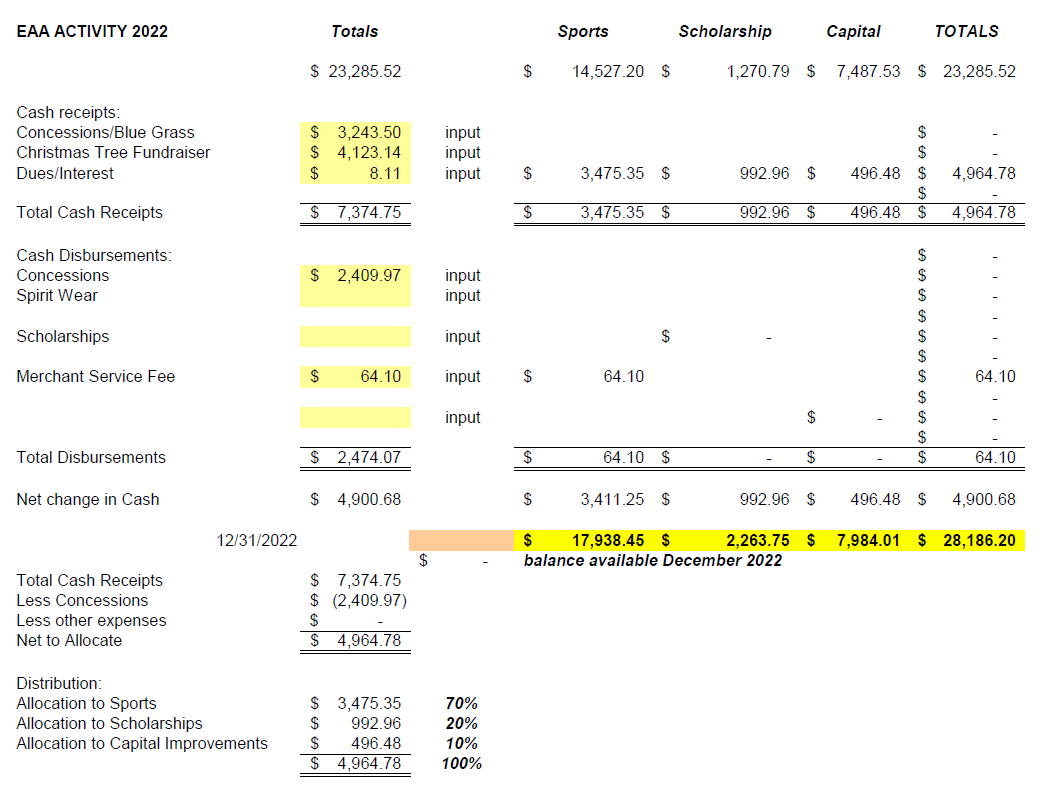 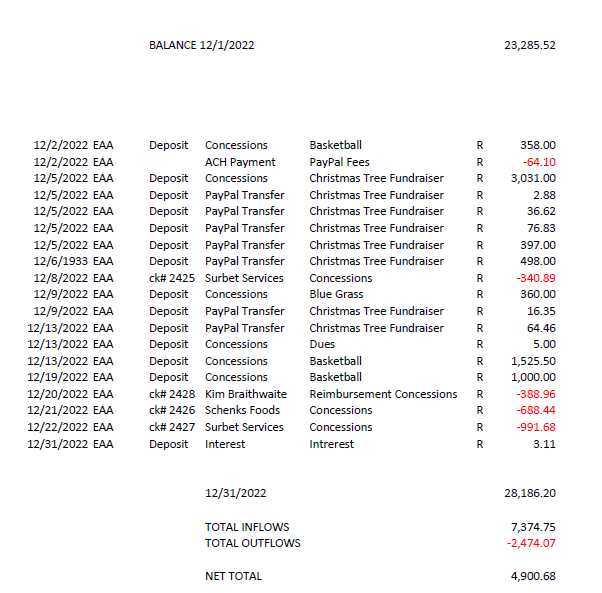 Motion to accept made by:  Randy TrenarySeconded by: Dr. BishiopMotion passed, treasurer’s report acceptedCommittee Reports: Bluegrass There are two concerts left for this year.  Please share when you see Randy post.  We need as many people as possible to attend for us to make a profit. Scholarship To early to discussConcessions We will increase prices in the spring for the concession stand food items.  Motion made by Randy TrenarySecond: Dr. BishopApparelNo Report tonightOld Business:Maryam asked if there was a plan B for the Cash Party. Discussed the success of the FFA calendar type fundraisers. Concerns of profit if not able to do Cash Party. Would like scholarships to be at $10k.Maria will speak with Enders to see if theyMeeting to discuss the installation of lights on softball and baseball fields, upgrade to football and parking lot will be at the conclusion of the next EAA meeting. The vendor, in which all VA schools use, will be in attendance.New Business:No new businessRecording Secretary: Jamie Sansom Adjournment: Motion to adjourn made by Randy Trenary and seconded by Sherry Mayo and adjourned at   6:10  p.m. Next meeting: 2/12/22 Future meetings: 3/13/23, 4/10/23, 5/8/23